ICS 67.180.10Bu tadil, TSE Gıda, Tarım ve Hayvancılık İhtisas Kurulu’na bağlı TK15 Gıda ve Ziraat Teknik Komitesi’nce hazırlanmış ve TSE Teknik Kurulu’nun…….tarihli toplantısında kabul edilerek yayımına karar verilmiştir.Atıf yapılan standartlar listesinden aşağıdaki standart çıkartılmıştır.Atıf yapılan standartlar listesine aşağıdaki standart eklenmiştir.-     Madde 5.3.17 “Salmonella aranması” aşağıdaki şekilde değiştirilmiştir;5.3.17	Salmonella aranmasıSalmonella aranması, TS EN ISO 6579-1'e göre yapılır. Sonucun Madde 4.2.3’e uygun olup olmadığına bakılır .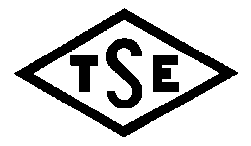 Sayfa 1/1TADİL TASARISIDRAFT AMENDMENTTS 2590: 2017tst T1:Tahin helvasıTahini halvaTS NoTürkçe adıİngilizce adıTS EN ISO 6579Mikrobiyoloji - Salmonella aranması metotlarında genel kurallarMikrobiology - General guidance on methodsfor detection of salmonellaTS NoTürkçe adıİngilizce adıTS EN ISO 6579-1*Besin zincirinin mikrobiyolojisi - Salmonella'nın tespiti, sayımı ve serotiplendirmesi için yatay yöntem - Bölüm 1: Salmonella spp.Microbiology of the food chain - Horizontal method for the detection, enumeration and serotyping of Salmonella - Part 1: Detection of Salmonella spp. (ISO 6579-1:2017)